Международный конкурс « Кенгуру- математика для всех»22 марта 2016г. учащиеся 2, 3, 5 ,7, 8, 10 классов в количестве 10 человек участвовали в международном конкурсе « Кенгуру - математика для всех»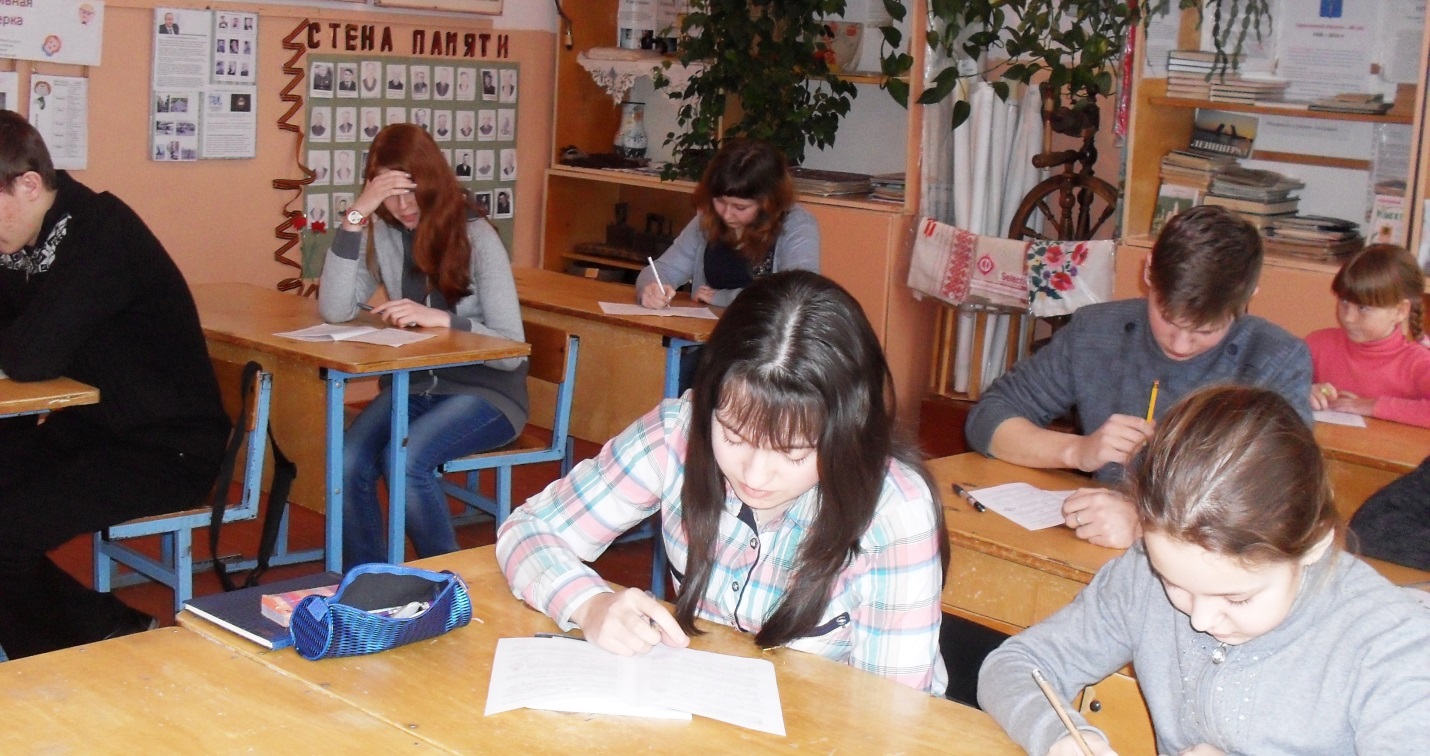 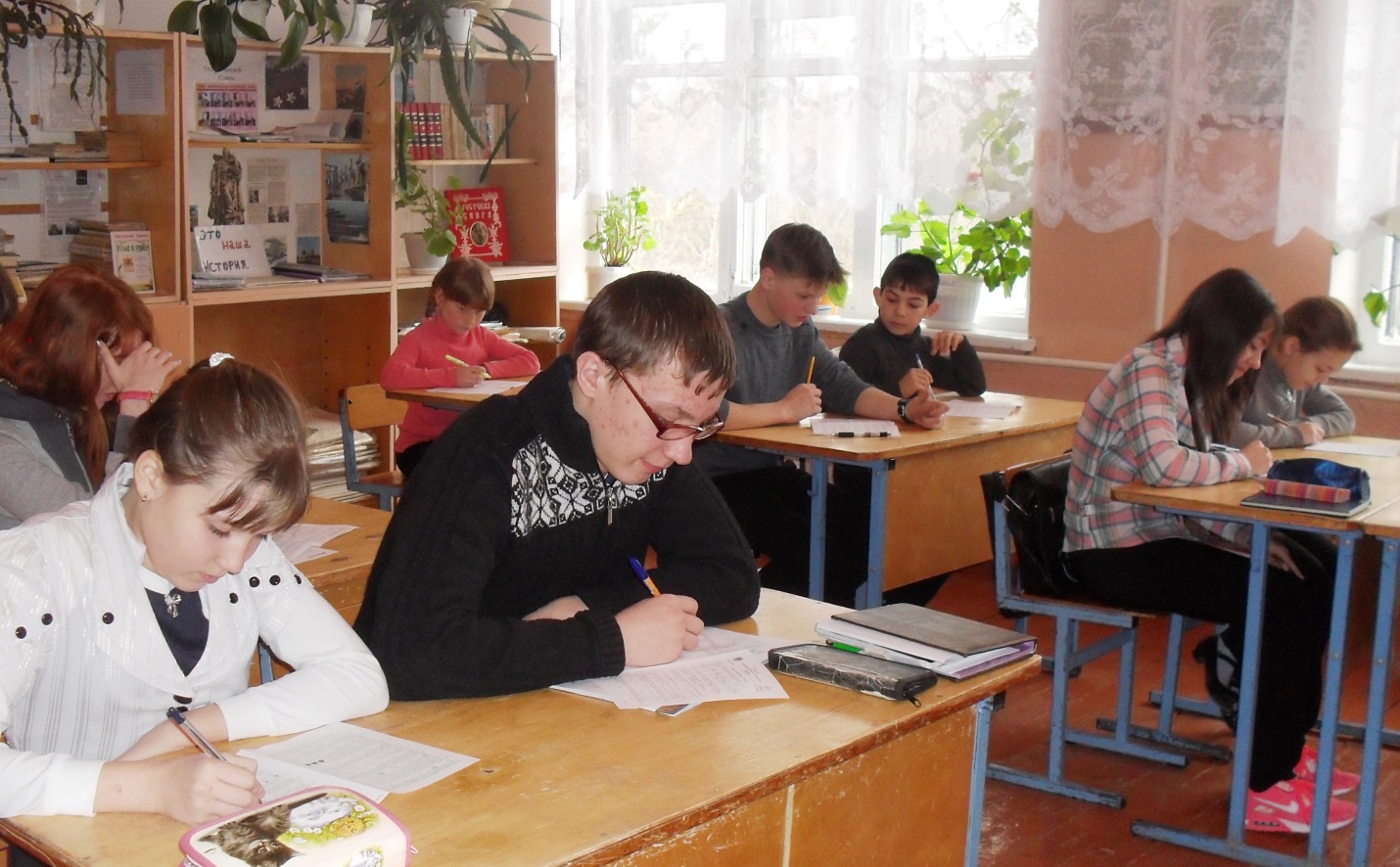 